S4 Fig Potential role of DPP-4 in the inhibition of angiogenesis in fibroblasts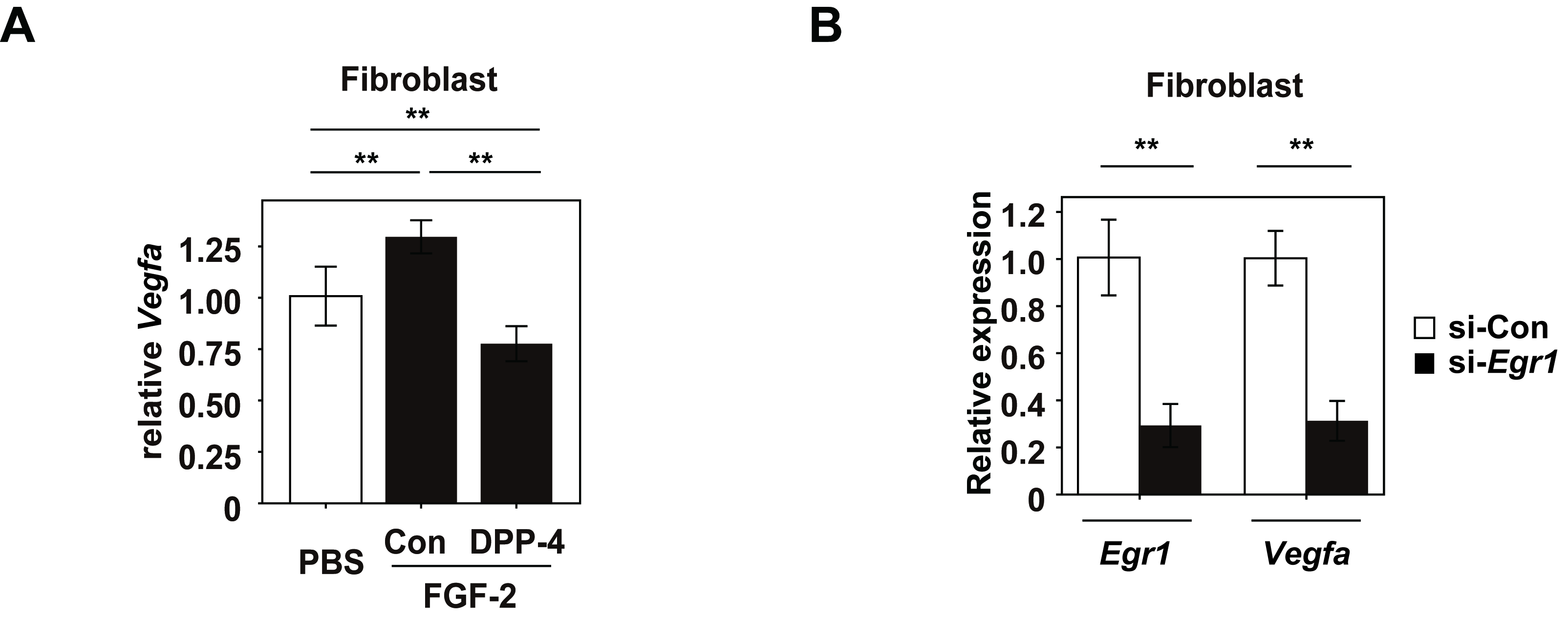 (A) Quantitative PCR for Vegfa in neonatal rat fibroblasts incubated with FGF-2 (50 ng/ml, 12 hr) or DPP-4 (0.1 μg/ml, 12 hr) (n=4,4,4)). In this study, FGF-2 was pre-incubated with DPP-4 in tube for totally 8hours at 37˚C before administration to cells in FGF-2+DPP-4 group. (B) Quantitative PCR for Egr1 and Vegfa expression in neonatal rat fibroblasts after introduction of control si-RNA (si-Con) or si-Egr1 (n=4,4). Data were analyzed by the 2-tailed Student’s t-test (B), or 2-way ANOVA followed by Tukey’s multiple comparison test (A). *P<0.05, **P<0.01. All values represent the mean  s.e.m. NS = not significant.